St Clair District 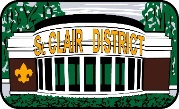 Outstanding Unit Scouter AwardPlease nominate one person from your unit that has gone beyond what their position requires. There is no tenure or position requirements. They must be at the District Dinner to receive the award. Email Greg Gunyon Nomination form, gregory.gunyon@gmail.com or turn in at Roundtable or Belleville Scout OfficeDue by January Roundtable Nominee Information: Name: ________________________________	Unit Number: ______________Address: ______________________________	Charter Org: _______________City: _________________________________	Current Positions: __________State, Zip______________________________	Years in Scouting: __________Statement of Nomination:Please provide some additional comments regarding the candidate and his/her nomination. ________________________________________________________________________________________________________________________________________________________________________________________________________________________________________________________________________________________________________________________________________________________________________________________________________________________________________________________________________________________________________________________________________________________________________________________________________________________________________________________________________________________________________________________________________________________________________________________________________________________________________________________________________________Nominated by:Name: Phone: Email 